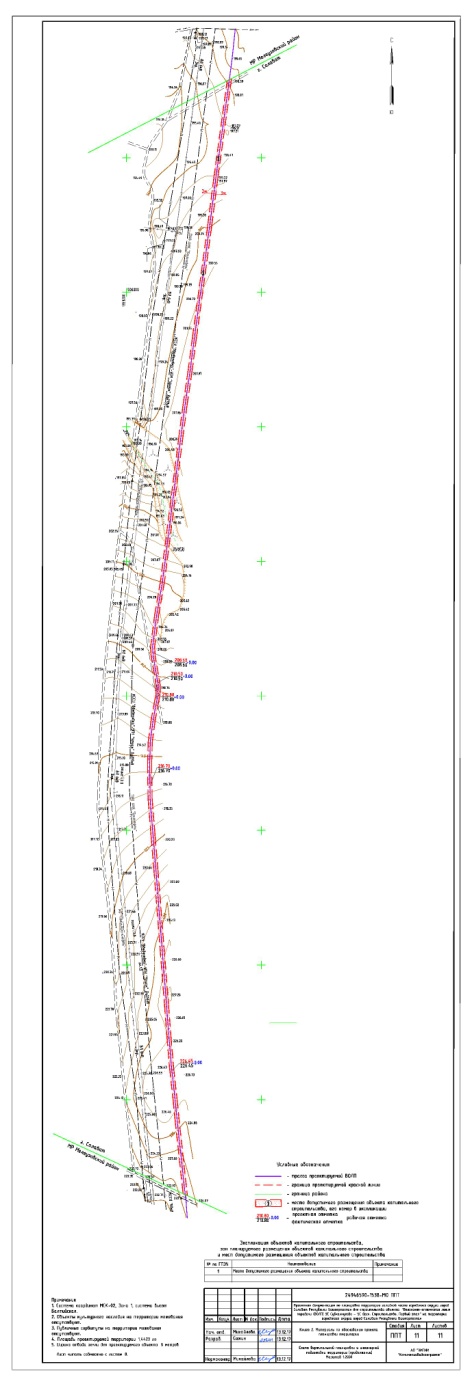 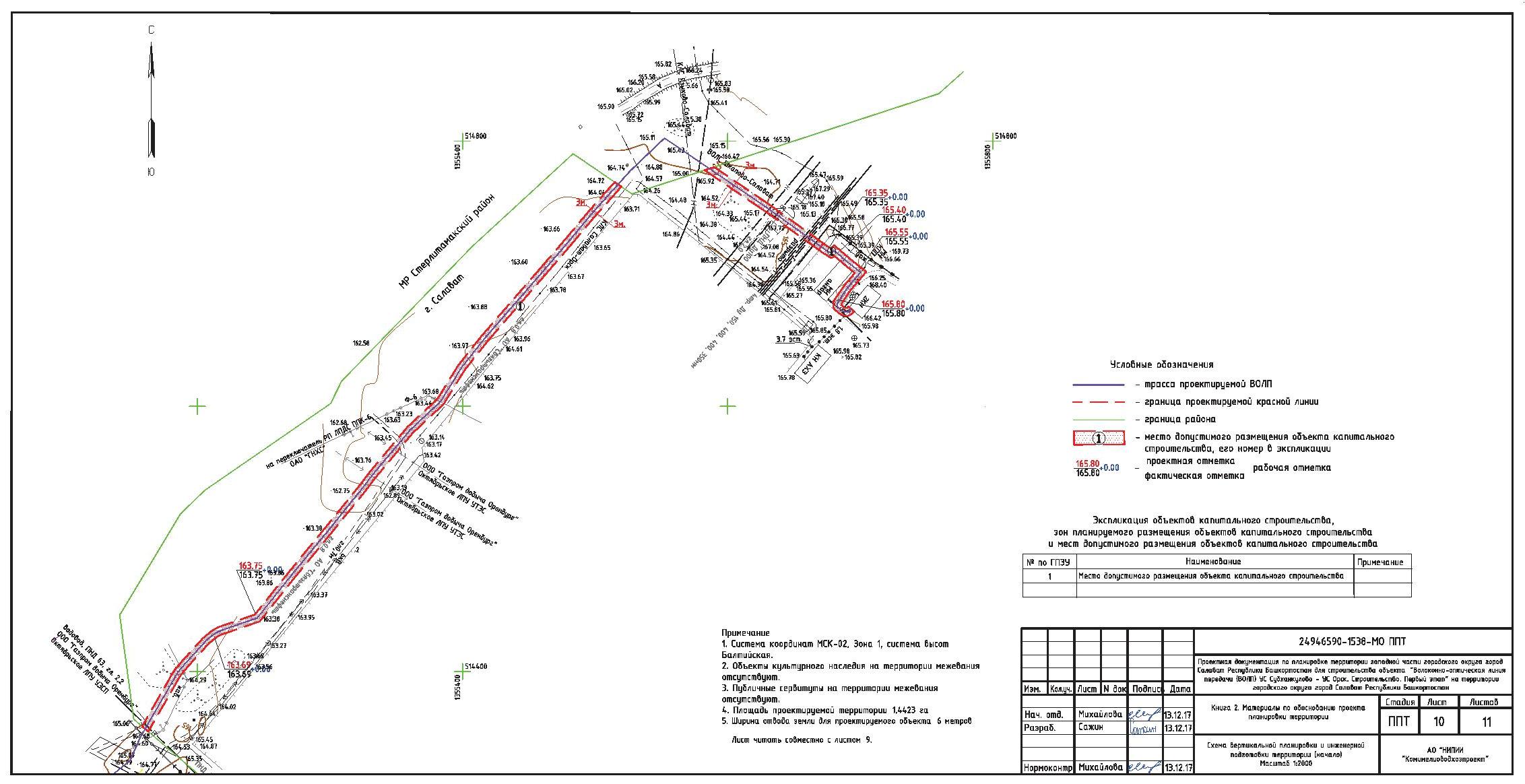 Управляющий делами Администрации _______С.А. Евграфов13Схема вертикальной планировки и инженерной подготовки территорииПриложение № 6к постановлению Администрациигородского округа город СалаватРеспублики Башкортостанот «___» _________ 2018 г. № ___